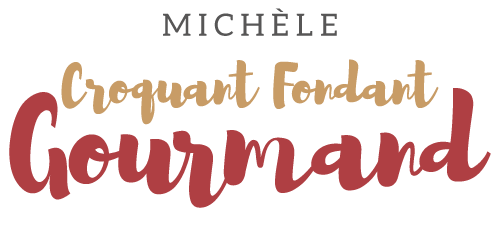 Omelette norvégienne aux marrons glacésPour 12 Croquants- Gourmands 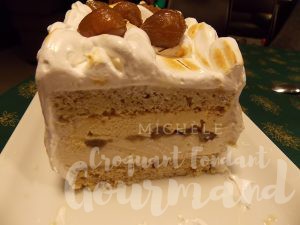 
Biscuit :
- 125 g de poudre d'amande
- 125 g de poudre de noisettes
- 250 g de sucre en poudre
- 4 œufs
- 100 g de beurre
- 100 g de farine
- zeste d'un citron
Garniture :
- Glace à la vanille
- brisures de marrons glacés
Meringue :
- 4 blancs d'œufs
- 150 g de sucre en poudre
- 1 càs de jus de citron
Sirop :
- 125 ml de sirop de cuisson des marrons glacés
- 1 càs de rhum (facultatif)1 plaque à biscuit tapissée de papier cuisson
Préchauffage du four à 170°c 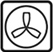 Le biscuit : Faire fondre le beurre à moitié et le laisser refroidir. Séparer les blancs de jaunes d'œufs. Fouetter les blancs en neige ferme avec une cuillerée de sucre. Réserver. Fouetter les jaunes avec le reste du sucre jusqu'à ce que le mélange blanchisse. Ajouter le beurre fondu et fouetter pour avoir une crème bien homogène. Incorporer les poudres d'amande et noisette, puis la farine et le zeste de citron. Ajouter enfin délicatement à la spatule les blancs en neige. Verser la préparation sur la plaque et l'étaler à la spatule. Enfourner pour 20 minutes. laisser refroidir le biscuit sur son papier. La garniture : Laisser la glace s'attendrir un peu. Découper dans le biscuit, deux bandes de la taille et de la forme désirées (cette fois j'avais décidé de faire mon omelette rectangulaire). Poser une des bandes sur le plat et l'imbiber de sirop au pinceau. Étaler régulièrement une bonne couche de glace à la vanille. Disperser sur toute la surface des brisures de marron glacé. Recouvrir d'une couche de glace. Déposer la seconde bande de pâte à biscuit et l'imbiber de sirop. Enrober et lisser les bords avec de la glace pour que le gâteau soit bien régulier. Mettre au congélateur pour faire durcir le gâteau. La meringue : Fouetter les blancs avec le jus de citron. Lorsqu'ils commencent à mousser, ajouter le sucre et finir de "serrer" la meringue. Étaler la meringue à la spatule sur le gâteau bien froid. Masquer entièrement le gâteau, puis le décorer à la spatule à l'envie. Remettre au congélateur. La finition : Quelques minutes avant le dessert, sortir le gâteau du froid et caraméliser la meringue au chalumeau. Décorer de quelques marrons glacés. Flambez si vous le désirez avec un peu de rhum chauffé. 